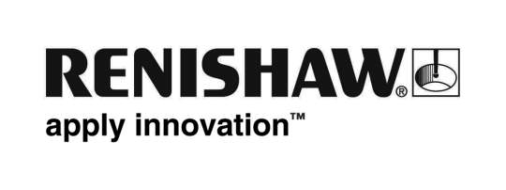 RENGAGE™ 및 SupaTouch 공작기계 프로빙 기술: 사이클 시간 최소화, 생산성 극대화글로벌 엔지니어링 기술 기업인 Renishaw가 독일에서 9월 16일부터 21일까지 진행되는 Hannover 2019에서 SupaTouch 기술과 함께 RMP400 공작 기계 프로브를 선보일 예정이다. EMO Hannover는 세계적으로 명성이 높은 금속가공 업계 무역 박람회로, 글로벌 생산 기술의 필수 동인과 혁신을 보여주는 무대이다.RMP400은 RMP600, OMP400, OMP600 및 MP250과 함께 RENGAGE™ 기술을 채용한 Renishaw의 공작 기계 프로브 중 하나이다. 이러한 제품은 입증된 실리콘 스트레인 게이지 기술과 초소형 전자부품을 결합하여 탁월한 3D 성능과 서브미크론 반복정도를 제공한다. 복잡한 형상과 윤곽 측정 성능이 뛰어난 RENGAGE 프로브는 5축 기계가 흔히 사용되는 금형및 우주항공 분야에 이상적인 제품이다. 트리거 힘이 매우 낮아 공작물 표면과 형태 손상이 없기 때문에 섬세한 공작물 검사에 적합하다. 프로브 사이클의 자동 최적화SupaTouch 기술은 공작 기계의 가장 빠른 이송 속도를 지능적으로 판별하고 반복 가능한 측정을 보장한다. 스마트한 사이클내 의사결정 기술은 각 측정에 대해 가장 빠른 프로빙 전략(원터치 또는 투터치)을 구현한다.프로브가 기계 가속 또는 감속 단계(공작물 위치 지정 편차로 인해 발생할 수 있음)에서 트리거될 경우 측정 결과가 부정확해지기 때문에, 스마트한 의사결정은 가공품 측정 중에도 계속된다. 이러한 부정확한 측정을 감지한 후, 정확도를 유지하고 기계 알람이 발생하지 않도록 SupaTouch 기술이 자동으로 프로브에 더 정확한 속도로 표면을 다시 측정하라는 명령을 내린다.사이클 시간 최소화, 생산성 극대화SupaTouch 기술을 사용하면 기계내 위치 결정 이송 속도, 측정 이송 속도 및 전략을 수동으로 최적화할 필요가 없다는 점 또한 강점이다. 전통적인 소프트웨어 사이클에 비해 이 소프트웨어는 CNC 공작 기계에서의 측정 시간을 최대 60%까지 줄여준다.Renishaw의 안정적인 Inspection Plus 소프트웨어의 여러 가지 입증된 이점이 SupaTouch 기술로 더욱 개선된다. 이 소프트웨어를 사용하면 사이클 시간과 기계내 측정 결과를 대폭 개선하여 공작 기계의 생산성과 수익성을 극대화할 수 있다.RENGAGE와 SupaTouch 기술에 대한 자세한 정보가 필요하면 EMO Hannover 2019(9월 16일 - 21일, 홀 6 스탠드 D48)에서 Renishaw를 방문하거나 www.renishaw.co.kr/rengage를 참조한다.-끝-